Publicado en Madrid el 15/04/2014 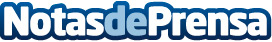 iamvo.com – Tu comunidad de pet sharingiamvo.com es la primera red social de pet sharing, en ella los usuarios intercambian el cuidado de sus mascotas de forma gratuita y desinteresada.Datos de contacto:Sara y Javier Lázaro RequejoMadrileños de 28 y 27 años626284539/620508273Nota de prensa publicada en: https://www.notasdeprensa.es/iamvo-com-tu-comunidad-de-pet-sharing Categorias: Mascotas Emprendedores E-Commerce http://www.notasdeprensa.es